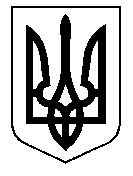 ТАЛЬНІВСЬКА РАЙОННА РАДАЧеркаської областіР  І  Ш  Е  Н  Н  Я05.11.2013                                                                                     № 23-15/VIПро  депутатський  запитРуснак Н.П.Відповідно до пункту 9 частини 1 статті 43, статті 59 Закону України «Про місцеве самоврядування в Україні»,  статей 21, 22 Закону України «Про статус депутатів місцевих рад», розглянувши депутатський запит депутата районної ради Руснак Наталії Петрівни, районна рада ВИРІШИЛА:Підтримати депутатський запит Руснак Н.П. (додається).Направити депутатський запит для розгляду Тальнівській районній державній адміністрації.3.	 Райдержадміністрації про наслідки розгляду депутатського запиту проінформувати районну раду та депутата в установлений чинним законодавством України термін. 4. Контроль за виконанням рішення покласти на постійну комісію районної ради з питань регламенту, депутатської діяльності та етики. Голова районної ради                                               В.ГлухенькийУКРАЇНАДЕПУТАТ  ТАЛЬНІВСЬКОЇ  РАЙОННОЇ  РАДИ20400,  Черкаська обл., м.Тальне,  вул.Соборна, 28;  тел. 3-04-67;  е-mail: talne_rayrada@ukr.net__01.11.2013_ №__7-д /01-19______                            На №______________Тальнівська районна радаДепутатський запит до райдержадміністрації про виплату регіональної літературної премії імені Федора МицикаРішенням районної ради від 31.01.2007 № 8-4 затверджено положення про регіональну премію імені  Федора Мицика. Відповідно даного  Положення 13 вересня проведено засідання конкурсної комісії по присудженню літературної регіональної премії імені Федора Мицика та визначено переможців у кожній номінації.            У номінації  « Високохудожні поетичні твори»  визнано   лауреатом Шутко Сніжану Леонідівну.У номінації «Високохудожні прозові твори » визнано лауреатом Заленського Віктора Олексійовича.  У номінації « Грунтовні літературознавчі твори»  визнано лауреатом  Цибу Ярину Василівну. У пункті 2 протоколу  №6  від 13.09.2013 року чітко вказано:«Преміювати лауреатів   регіональної літературної премії імені Федора Мицика Шутко С.Л., Заленського В.О., Цибу Я.В. в сумі по 666 грн. кожному»      20 вересня 2013 року відбулися урочистості з нагоди вручення премії, але премію  лауреати не отримали, в зв’язку з тим, що кошти не виділені.Прошу вирішити  питання по  врученню премії лауреатам.Депутат районної ради, голова конкурсної комісії з присудження регіональної літературної премії ім.Ф .Мицика                                       Н.Руснак                  